Mayo 14  de 2015Repaso Presente Simple y Pretérito.Utiliza los verbos en la forma correcta presente o pasado.La camisa______________(valer) veinte dólares hoy.Yo ___________ la carta en la mesa hace dos minutos.Nosotros_____________________(hacer) una tarjeta para el día de la madre ayer.Me_______________________(gustar) la película que nosotros____________(ver)anoche.Ella y tu_____________(ir) a ser buenos amigos.Nadie _______________(tener) la culpa de lo que ocurrió la semana pasada.Que tu____________________(traer) de merienda?Los concursantes no__________________(saber) la respuesta.Si tu le ________________(decir) a Carlos la verdad, el ______(ir) a entender.Tu_______________(querer) ser mi amiga?Las cosas ______________(estar más caras cada día.Los Cardenales no_____________(poder) vencer a los Patriotas en el juego de ayer.Quien________(ser) la mujer más alta del mundo?Simón Bolivar____________(ser) el libertador de América.El equipaje no________________( caber) en el carro  debes organizar las maletas de nuevo.Lo siento, el vuelo hacia Madrid _______________(salir) hace una hora.Yo no ____________________(hago) muecas , eso es de mala educación.Ustedes nunca _________________(cumplir) lo que prometen.La gente dice que los hombres no_______________(llorar) Tu  siempre_____________________(llevar) la misma cartera.2. Crea la historia en presente o en pasado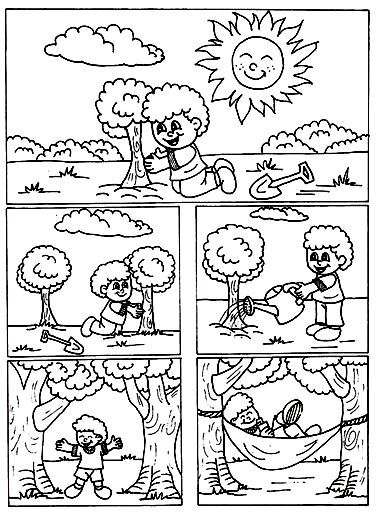 Translate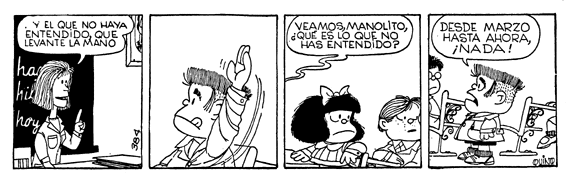 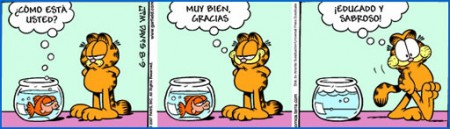 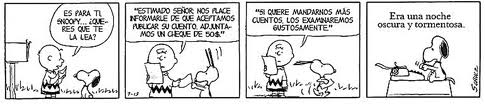 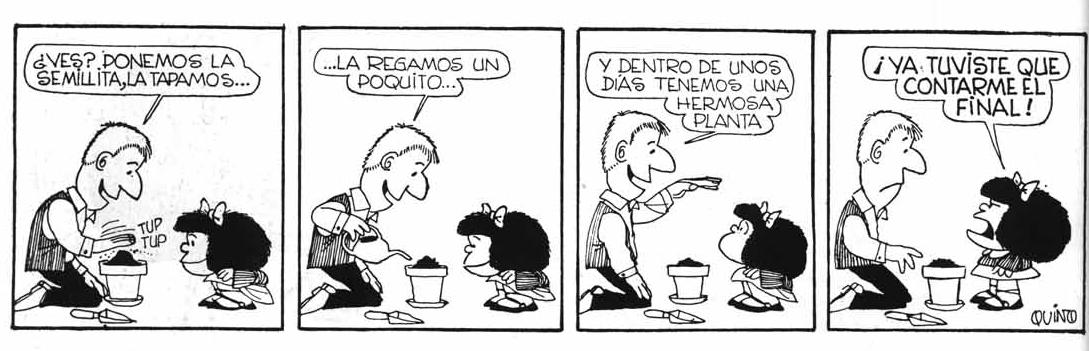 3. Crea tu propia tira comica en tres cuadros